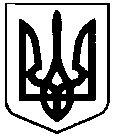 СВАТІВСЬКА МІСЬКА РАДАСЬОМОГО СКЛИКАННЯТРЕНАДЦЯТА СЕСІЯРІШЕННЯВід 22 червня 2017  р.                                 м. Сватове                                                      № ___ «Про затвердження проекту землеустрою щодо відведення земельної ділянки зі зміною її цільового призначення та передачу у користування на умовах оренди ФОП Бєляєвій І.С. за адресою: Луганська область, м. Сватове, майдан Злагоди, 42»Розглянувши заяву ФОП Бєляєвої Інні Сергіївни, яка мешкає за адресою: Луганська область, Сватівський район, с. Рудівка, пл. Перемоги, 3, з проханням затвердити проект землеустрою щодо відведення земельної ділянки та зміни її цільового призначення та передачу земельної ділянки в користування на умовах оренди за адресою: Луганська область, м. Сватове, майдан Злагоди, 42, для будівництва та обслуговування будівель торгівлі,  керуючись ст. 59 Закону України “Про місцеве самоврядування в Україні”, ст. 12, 116, 118, 121, 123, 186 Земельного кодексу України,                                 Сватівська міська радаВИРІШИЛА:1.  Затвердити проект землеустрою щодо відведення земельної ділянки та зміни її цільового призначення, за адресою: - Луганська область, м. Сватове, майдан Злагоди, 42, площею - 0,0227 га, для будівництва та обслуговування будівель торгівлі (кадастровий № 4424010100:24:073:0007);2. Передати ФОП Бєляєвой Інні Сергіївні, яка мешкає за адресою: Луганська область, Сватівський район, с. Рудівка, пл. Перемоги, 3, земельну ділянку в користування на умовах оренди для будівництва та обслуговування будівель торгівлі, загальною площею – 0.0227 га. кадастровий номер (4424010100:24:073:0007) за адресою: Луганська область, м. Сватове, майдан Злагоди, 42.2. Встановити термін оренди земельних ділянки на 5 (п’ять) років. Встановити розмір орендної плати за користування земельною ділянкою 12657,08 грн. в рік. Зобов’язати ФОП Бєляєву І.С. протягом 10 днів з моменту набрання чинності даного рішення укласти договір оренди земельної ділянки з Сватівською міською радою та провести державну реєстрацію укладеного договору відповідно чинного законодавства.5. Сватівській ОДПІ здійснювати контроль за надходженням орендної плати згідно договору оренди.6. Контроль за виконанням даного рішення покласти на постійну депутатську комісію з   питань будівництва, благоустрою, комунального обслуговування, земельних відносин та екології.7. Дане рішення набирає чинності з моменту його прийняття.Сватівський міський голова    	    	                               	                           Є.В.Рибалко